Средство  массовой  информации для  опубликования   муниципальных  правовых  актови  иной  информационной информацииСпециальный   выпуск  №  155а«05» августа 2022 годаУчреждено12.11.2007  годаПРОТОКОЛПубличных слушаний по обсуждению проекта изменений и дополнений в Устав Карымского муниципального образования05 августа 2022 года                                                                       с. Карымск (здание администрации)					Присутствовало на слушаниях  22 человека.					Начало слушаний		    17 час. 00 мин.   					Окончание слушаний	    17 час. 30 мин.Председатель слушаний  Тихонова О.И.- Глава администрации Карымского сельского поселения.Секретарь слушаний Данилевич Л.О.- ведущий специалист администрации Карымского сельского поселения.Публичные слушания назначены Постановлением главы администрации Карымского муниципального образования  от 04.07.2022 года №33а «О внесении изменений и дополнений в Устав Карымского муниципального образования»ПОВЕСТКА ДНЯ: 1.Обсуждение проекта изменений и дополнений в Устав Карымского муниципального образования.СЛУШАЛИ: Главу Карымского муниципального образования Тихонову О.И.- Проект изменений и дополнений в Устав Карымского муниципального образования был опубликован в «Муниципальном вестнике» 04 июля 2022 года №154а.  Изменения и дополнения внесены в целях приведения Устава Карымского муниципального образования в соответствии с Федеральным  законом №131-ФЗ от 06.10.2003г. «Об общих принципах организации местного самоуправления в Российской Федерации», федеральным и региональным законодательством. От населения в администрацию заявлений на изменения в Устав не поступало и согласно ст.17 Устава Карымского МО по истечению 30 дней со дня опубликования проекта изменений и дополнений должны быть проведены публичные слушания, что сегодня мы и делаем. ВЫСТУПИЛИ: Директор МКУК КСКЦ и депутат Думы Карымского МО Синицина О.В.- Предлагаю изменения и дополнения в Устав Карымского муниципального образования утвердить и поручить главе Карымского МО Тихоновой О.И. произвести регистрацию изменений и дополнений в Устав  в Управлении Министерства юстиции Российской Федерации по Иркутской области - согласно законодательства Российской Федерации.Индивидуальный предприниматель Привалова Е.В. -  Изменения и дополнения были опубликованы в «Муниципальном вестнике», замечаний от населения в администрацию не поступало, предложение поддерживаю.СОБРАНИЕ РЕШИЛО: Рекомендовать Думе Карымского муниципального образования утвердить изменения и дополнения в Устав Карымского муниципального образованияГОЛОСОВАЛИ: «ЗА» 22 человека. «ПРОТИВ» - нетПредседатель слушаний                 					О.И. ТихоноваСекретарь слушаний						            Л.О. Данилевич Выписка из П Р О Т О К О Л А  №3заседания Думы Карымского муниципального образования«05» августа 2022 годаУстановленное число депутатов - 10 человекПрисутствует  - 8 депутатов: Председательствующий – Тихонова О.И. – председатель Думы Карымского муниципального образования.Секретарь – Данилевич Л.О.- ведущий специалист администрации Карымского муниципального образования.ПОВЕСТКА ДНЯ:1. О внесении изменений и дополнений в Устав Карымского муниципального образования. СЛУШАЛИ: Главу Карымского муниципального образования Тихонову О.И., которая предложила внести изменения и дополнения в Устав Карымского муниципального образования, в соответствии с нормами действующего законодательства Российской Федерации. Она отметила, что проект решения Думы по изменениям в Устав Карымского муниципального образования был опубликован в «Муниципальном вестнике» «04» июля 2022 года №154а- спецвыпуск, а «05» августа 2022 года были проведены публичные слушания по изменениям и дополнениям в Устав Карымского муниципального образования. ВЫСТУПИЛИ: Директор МКУК КСКЦ и депутат Думы Карымского МО Синицина О.В.- Заявлений от населения в администрацию не поступало, поэтому  предлагаю изменения и  дополнения в Устав внести и решением Думы утвердить.Депутат Думы Карымского муниципального образования Закалодная О.А.- Результаты публичных слушаний опубликованы в  «Муниципальном вестнике» «05» августа 2022 года №155а - спецвыпуск, поэтому  предлагаю изменения и  дополнения в Устав внести и решением Думы утвердить.ГОЛОСОВАЛИ: ЗА – 8 человек. ПРОТИВ – нет. ВОЗДЕРЖАЛИСЬ – нетРЕШИЛИ:  принять решение «О внесении изменений и дополнений в Устав Карымского муниципального образования».Председатель                                                           О.И. Тихонова Секретарь                                                                Л.О. Данилевич                 Волошенко Николай НиколаевичПрисутствовалДенисенко Алена ВитальевнаПрисутствовалГолобокова Ирина ИвановнаПрисутствовалЗаколодная Оксана АнатольевнаПрисутствовалСиницина Оксана ВикторовнаПрисутствовалТруфанова Елена ВладимировнаПрисутствовалЧеботарева Ирина Александровнасняла полномочияПриворотная Дарья АндреевнаПрисутствовалСахаровский Денис ОлеговичПрисутствовал Газета согласно ст. 12 Закона РФ «О средствах массовой информации» выходит без государственной регистрацииУчредитель:Администрация Карымского сельского поселенияОтветственный за  выпуск: Ведущий специалист администрации – Данилевич Л.О.Тираж 40 экземпляровЗАКАЗПописано в печать в 11 00 	Цена в розницу  свободнаяНомер набран, сверстан и отпечатан в Администрации Карымского МО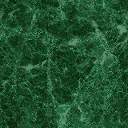 